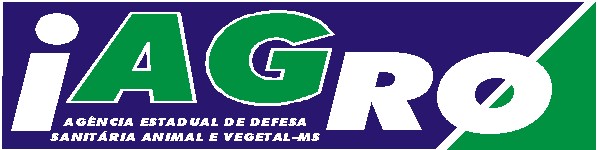 GOVERNO DO ESTADO DE MATO GROSSO DO SUL Secretaria de Estado de Produção e Agricultura Familiar - SEPAF I Agência Estadual de Defesa Sanitária Animal e Vegetal - IAGRO CADASTRO DE ESTABELECIMENTOS DE AQÜICULTURA *Campos obrigatórios                                    ** campo obrigatório para emissão de GTAFORMULÁRIO I DO ANEXO I IDENTIFICAÇÃO DAS ESPÉCIES PRODUZIDAS em cada Finalidade de exploração pecuária 1.    Finalidade  da  exploração:  Ciclo  completo;  Reprodução/Larvicultura;  Cria/Recria;  Engorda;  Depuração;  Revenda  ornamentais;  Recreação;  Quarentena;  Cria  para  consumo  próprio;  Extrativismo; Outra:_ FORMULÁRIO II DO ANEXO I DADOS DO ESTABELECIMENTO DE AQUICULTURA (continuação) FORMULÁRIO II DO ANEXO I DADOS DO ESTABELECIMENTO DE AQUICULTURA (continuação) SALDO DE ANIMAIS EXISTENTES NA PROPRIEDADE: PEIXES DE AGUA DOCE ANFÍBIOS MOLUSCOS CRUSTÁCEOS RÉPTEIS IDENTIFICAÇÃO DO PROPRIETÁRIO E DO ESTABELECIMENTO 01. IDENTIFICAÇÃO PROPRIEDADE (sem abreviatura):* Cód. do estabelecimento:* Cód. do estabelecimento:* Cód. do estabelecimento:* Cód. do estabelecimento:* Cód do RGP.** Endereço da Propriedade: Telefone / email: Telefone / email: Telefone / email: Município: UF: UF: UF: Latitude:*                           º                   ´                ” Orientação:* [  ] Sul   [  ] Norte Latitude:*                           º                   ´                ” Orientação:* [  ] Sul   [  ] Norte Latitude:*                           º                   ´                ” Orientação:* [  ] Sul   [  ] Norte Latitude:*                           º                   ´                ” Orientação:* [  ] Sul   [  ] Norte Latitude:*                           º                   ´                ” Orientação:* [  ] Sul   [  ] Norte Longitude:*                      º                 ’                  ” Orientação:* [  ] Leste    [   ] Oeste Longitude:*                      º                 ’                  ” Orientação:* [  ] Leste    [   ] Oeste Área total (hectares):* Unidade Veterinária Local (UVL): Responsável pela UVL: Responsável pela UVL: Responsável pela UVL: Responsável pela UVL: Responsável pela UVL: Responsável pela UVL: Responsável pela UVL: Responsável pela UVL: Responsável pela UVL: Responsável pela UVL: PROPRIETÁRIO:* CPF/CNPJ:* CPF/CNPJ:* : : : : : Telefone / email: Telefone / email: Telefone / email: Endereço Residencial:* Cód. Município(IBGE):*  Bairro:*  Bairro:* 	 UF:* 	 CEP: 	 UF:* 	 CEP: 	 UF:* 	 CEP: 	 UF:* 	 CEP: 	 UF:* 	 CEP: 	 UF:* 	 CEP: 	 UF:* 	 CEP: 	 UF:* 	 CEP: 	 UF:* 	 CEP: 	 UF:* 	 CEP: Endereço p/ contato:* Cód. Município(IBGE)::* Bairro:* UF:* UF:* CEP: CEP: CEP: CEP: PRODUTOR:* : : : : : Telefone / email: Telefone / email: Telefone / email: Endereço Residencial:* Cód. Município(IBGE)::*  Bairro:*  Bairro:* 	 UF:* 	 CEP: 	 UF:* 	 CEP: 	 UF:* 	 CEP: 	 UF:* 	 CEP: 	 UF:* 	 CEP: 	 UF:* 	 CEP: 	 UF:* 	 CEP: 	 UF:* 	 CEP: 	 UF:* 	 CEP: 	 UF:* 	 CEP: Endereço p/ contato:* Cód. Município(IBGE)::* Bairro:* UF:* UF:* CEP: CEP: CEP: CEP: Documento de Identidade: CPF/CNPJ:* CPF/CNPJ:* CPF/CNPJ:* CPF/CNPJ:* CPF/CNPJ:* CPF/CNPJ:* CPF/CNPJ:* CPF/CNPJ:* CPF/CNPJ:* Nome do responsável técnico: Nome do responsável técnico: Nome do responsável técnico: Nome do responsável técnico: Formação do responsável técnico: Formação do responsável técnico: Formação do responsável técnico: Formação do responsável técnico: Formação do responsável técnico: Formação do responsável técnico: Nº registro profissional: Nº registro profissional: Nº registro profissional: Há produção de animais terrestres na propriedade?  [  ] Sim    [   ] Não Quais:   	 Há produção de animais terrestres na propriedade?  [  ] Sim    [   ] Não Quais:   	 Há produção de animais terrestres na propriedade?  [  ] Sim    [   ] Não Quais:   	 02. IDENTIFICAÇÃO DAS ESPÉCIES PRODUZIDAS (FORMULÁRIO I) 02. IDENTIFICAÇÃO DAS ESPÉCIES PRODUZIDAS (FORMULÁRIO I) 03. DADOS DA EXPLORAÇÃO PECUÁRIA (FORMULÁRIO II) Preencher um anexo para cada espécie assinalada em cada tipo de exploração pecuária. 04. CONDIÇÃO DA SITUAÇÃO FUNDICIÁRIA:* 04. CONDIÇÃO DA SITUAÇÃO FUNDICIÁRIA:* 04. CONDIÇÃO DA SITUAÇÃO FUNDICIÁRIA:* 05. FONTE DE ÁGUA Nome da Bacia hidrográfica onde se localiza a propriedade:   	 Origem de água de captação: [        ]Dentro da propriedade  [        ]Fora da propriedade Descrição da água de captação: Água de superfície: [     ] Rede de abastecimento público;   [       ]Água de chuva;  [     ]Córrego                                                                                                     ; [      ] Rio                                                                                                                        ; [       ]Lago                                                                                             ; [     ]Reservatório                                                                                                    ; [       ]Açude  	 [       ] Água salgada;  [       ]Outro  	 Água subterrânea:    [             ] Mina;  [          ] Poço 05. FONTE DE ÁGUA Nome da Bacia hidrográfica onde se localiza a propriedade:   	 Origem de água de captação: [        ]Dentro da propriedade  [        ]Fora da propriedade Descrição da água de captação: Água de superfície: [     ] Rede de abastecimento público;   [       ]Água de chuva;  [     ]Córrego                                                                                                     ; [      ] Rio                                                                                                                        ; [       ]Lago                                                                                             ; [     ]Reservatório                                                                                                    ; [       ]Açude  	 [       ] Água salgada;  [       ]Outro  	 Água subterrânea:    [             ] Mina;  [          ] Poço 05. FONTE DE ÁGUA Nome da Bacia hidrográfica onde se localiza a propriedade:   	 Origem de água de captação: [        ]Dentro da propriedade  [        ]Fora da propriedade Descrição da água de captação: Água de superfície: [     ] Rede de abastecimento público;   [       ]Água de chuva;  [     ]Córrego                                                                                                     ; [      ] Rio                                                                                                                        ; [       ]Lago                                                                                             ; [     ]Reservatório                                                                                                    ; [       ]Açude  	 [       ] Água salgada;  [       ]Outro  	 Água subterrânea:    [             ] Mina;  [          ] Poço 06. RESPONSÁVEIS PELO CADASTRO 06. RESPONSÁVEIS PELO CADASTRO 06. RESPONSÁVEIS PELO CADASTRO Nome (Médico Veterinário Oficial)/órgão: Assinatura/carimbo: Assinatura/carimbo: Nome do produtor ou responsável técnico (responsável pelas informações): Assinatura: Assinatura: Data: Data: Data: 2.   Espécies: 2.   Espécies: código Nome comum Nome científico Código Nome comum Nome científico codigo Nome comum Nome científico 1 Bagre africano Clarias gariepinus 16 Tambacu Colossoma macropomum x Piaractus mesopotamicus 31 Vieira Nodipecten nodosus 2 Bagre do canal (catfish). Ictalurus punctatus 17 Tambaqui Colossoma macropomum 32 Outros moluscos 3 Carpa cabeça grande Aristichthys nobilis 18 Tilápia do Nilo Oreochromis niloticus 33 Invertebrados ornamentais 4 Carpa capim Ctenopharingodon idella 19 Outras tilápias 34 Rã-touro Lithobates catesbeianus 5 Carpa comum/húngara Cyprinus carpio 20 Truta Oncorinchus mykiss 35 Outros anfíbios 6 Carpa prateada. Hypophthalmichthys sp 21 Outros peixes não-ornamentais 36 Jacaré do pantanal Caiman yacare 7 Curimatá/curimbatá/curimatã. Prochilodus sp 22 Peixes ornamentais 37 Jacaré-do-papo-amarelo Caiman latirostris 8 Jundiá Rhamdia sp 23 Camarão gigante da Malásia Macrobrachium  rosenbergi 38 Tartaruga da amazônia Podocnemis expansa 9 Matrinchã Brycon cephalus 24 Camarão marinho Litopenaeus vannamei 39 Outros répteis 10 Pacu caranha. Piaractus mesopotamicus 25 Outros camarões marinhos 40 Alga Gracilaria sp. 11 Piau verdadeiro Leporinus sp 26 Outros crustáceos 41 Alga Kappaphycus sp. 12 Piauçu. Leporinus sp 27 Mexilhão Perna perna 42 Outras algas 13 Pintado/surubim Pseudoplathystoma fasciatum / coruscans 28 Ostra do mangue Crassostrea rhizophorae 43 Outras espécies 14 Pirapitinga Colossoma bidens 29 Ostra do Pacífico Crassostrea gigas 44 Outras espécies 15 Pirarucu Arapaima gigas 30 Outras ostras 45 Outras espécies 3.  Espécies por finalidade de exploração 3.  Espécies por finalidade de exploração Finalidade Espécies Espécies Espécies Espécies Espécies Espécies Espécies FORMULÁRIO II DO ANEXO I DADOS DO ESTABELECIMENTO DE AQUICULTURA (Preencher UM FORMULÁRIO para as espécies cultivadas conjuntamente  na mesma finalidade de exploração pecuária, conforme assinalado no Formulário I) 1. Finalidade da exploração:     [   ] Ciclo completo    [  ] Reprodução/Larvicultura    [   ] Cria/Recria   [   ] Engorda   [  ] Depuração [   ] Revenda ornamentais  [   ] Recreação [   ] Quarentena  [   ] Cria para consumo próprio           [   ]Extrativismo    [   ] Outro:_   2.   Espécies cultivadas: 1.                                                            ; 2.                                                                ; 3.                                                  ; 4  	5.                                                           ; 6. 	; 7.                                                 ; 83.   Origem dos animais: [                     ]Nacional; [                     ]Importação; [                    ]Selvagem; [                     ]Própria; 	[                     ]Outra:_  	 4.   Primeiro destino dos animais: [                        ]Estabelecimento com inspeção oficial;  [                        ]Comércio Nacional;  [                        ]Exportação;  [                        ]Outros estabelecimentos de aquicultura [                     ] Outro 5.   Caracterização da Exploração - Sistema de Produção: 1-Semi aberto; 2-Fechado; 3-Semi fechado - Abastecimento: 1-tubulação; 2-canal permeável; 3-canal impermeável – Local de descarte da água: 1-Mesmo corpo de captação; 2-Outro corpo de água; 3-Rede de esgoto; 4-Outra unidade de criação. – Tratamento: Afluente (D1)/Efluente (D2): 1-Nenhum; 2-UV; 3-Cloração; 4-Filtro areia; 5-Filtro calcáreo; 6-Filtro Carvão ativado; 7-Correção de pH; 8-Tanque de decantação; 9- Biológico; 10-Outros:_                              . – Biossegurança I: 1-Livre de animais alheios à produção?; 2-Assistência técnica sanitária?;  3-Controle de trânsito de pessoas e de veículos?; 4-Uso de Probiótico ou prebiótico?; 5- Os equipamentos de manejo são de uso exclusivo da exploração?; 6- Usa barreiras para impedir a entrada e saída de animais nocivos?; 7-Realiza desinfecção?; 8-A exploração pecuária é protegida de inundação?; – Biossegurança II: 1-Recebe animais vivos/material de multiplicação animal? 2-Recebe alimento vivo? 5.1 [   ]Reprodução/Larvicultura -  As formas jovens são isoladas das matrizes? s[     ]/n[    ] (em caso positivo, preencher também o item 5.1.2) 5.1.1 – Matrizes Tipo das unidades de criação:	[    ] Viveiro de superfície: A(    ); B(   ); C(   ); D1 	; D2:                                    ; E:_                                                  ; F_                      ; Quantidade:   [    ] Viveiro Escavado Permeável: A(   ); B(   ); C(   ); D1                                   ; D2:                                   ; E:_                                        ; F_                     ;  Quantidade:     [    ]  Viveiro Escavado Impermeável.:  A(   ); B(   ); C(   ); D1                                   ; D2:_                                 ; E:_                                  ; F_                     ;  Quantidade:     [    ] Tanque Rede:   A(    ); B(    ); C(    ); D1                                    ; D2:_                                  ; E:                                                              ; F_                      ;  Quantidade:   	 [    ] Reservatório:   A(    ); B(    ); C(    ); D1                                    ; D2:_                                  ; E:_                                                            ; F_                      ;  Quantidade:   	 	Ciclos por ano:   	 	Capacidade de produção por ciclo:   	 	Tamanho médio das unidades (m3):   	 	Responsável Técnico  s[   ]/n[   ] - Nome:  	 5.1.2 – Formas Jovens Tipo das unidades de criação: 	[    ] Viveiro de superfície: A(    ); B(    ); C(    ); D1                                    ; D2:_                                  ; E:_                                       ; F_                      ;  Quantidade:   	 	[    ] Viveiro Escavado  Permeável:  A(    ); B(    ); C(    ); D1                                    ; D2:                                    ; E:_                                   ; F_                      ;  Quantidade:   	 	[    ] Viveiro Escavado Impermeável.: A(   ); B(   ); C(   ); D1                                   ; D2:_                                 ; E:_                                      ; F_                     ;  Quantidade:   	 [    ] Tanque Rede:  A(    ); B(    ); C(    ); D1                                    ; D2:_                                  ; E:_                                           ; F_                      ;  Quantidade::   	 [    ] Reservatório:  A(    ); B(    ); C(    ); D1                                    ; D2:_                                  ; E:_                                         ; F_                      ;  Quantidade:   	 	Ciclos por ano:   	 	Capacidade de produção por ciclo:   	 Tamanho médio das unidades (m3):   Responsável Técnico  s[     ]/n[     ] - Nome:  5. Caracterização da Exploração - Sistema de Produção: 1-Aberto; 2-Semi aberto; 3-Fechado; 4-Semi fechado - Abastecimento: 1-tubulação; 2-canal permeável; 3-canal impermeável – Local de descarte da água: 1-Mesmo corpo de captação; 2-Outro corpo de água; 3-Rede de esgoto; 4-Outra unidade de criação. – Tratamento: Afluente (D1)/Efluente (D2): 1-Nenhum; 2-UV; 3-Cloração; 4-Filtro areia; 5-Filtro calcáreo; 6-Filtro Carvão ativado; 7-Correção de pH; 8-Tanque de decantação; 9- Biológico; 10-Outros:_                              . – Biossegurança I: 1-Livre de animais alheios à produção?;  2-Assistência técnica sanitária?;  3-Controle de trânsito de pessoas e de veículos?; 4-Uso de Probiótico ou prebiótico?; 5-Os equipamentos de manejo são de uso exclusivo da exploração?; 6- Usa barreiras para impedir a entrada e saída de animais nocivos?; 7-Realiza desinfecção?; 8-A exploração pecuária é protegida de inundação?; – Biossegurança II: 1-Recebe animais vivos/material de multiplicação animal? 2-Recebe alimento vivo? 5.2 [  ] Cria/Recria Tipo das unidades de criação: [    ] Viveiro de superfície: A(    ); B(    ); C(    ); D1                                    ; D2:_                                  ; E:_                                        ; F_                      ; Quantidade:   	 [    ] Viveiro Escavado Permeável:  A(    ); B(    ); C(    ); D1                                    ; D2:                                    ; E:_                                      ; F_                      ; Quantidade:   	 [    ] Viveiro Escavado Impermeável.:   A(    ); B(    ); C(    ); D1                                    ; D2:_                                  ; E:_                                        ; F_                      ; Quantidade:   [    ] Tanque Rede:  A(   ); B(   ); C(   ); D1 	; D2:_                                  ; E:_                                                 ; F_                      ; Quantidade:   [    ] Reservatório:   A(    ); B(    ); C(    ); D1                                  ; D2:                                    ; E:_                                        ; F_                      ; Quantidade:   	 Ciclos por ano:   	 Capacidade de produção por ciclo:   	 Tamanho médio das unidades (m3):   	 Responsável Técnico  s[   ]/n[   ] - Nome:  	 5.3  [   ]Engorda Tipo das unidades de criação: [    ] Viveiro de superfície: A(    ); B(    ); C(    ); D1                                    ; D2:_                                  ; E:_                                                     ; F_                      ; Quantidade:   	 [    ] Viveiro Escavado. Permeável: A(   ); B(   ); C(   ); D1                                   ; D2:                                   ; E:_                                                ; F                       ; Quantidade:   	 	 [    ] Viveiro Escavado Impermeável.:   A(    ); B(    ); C(    ); D1                                    ; D2:_                                  ; E:_                                      ; F_                      ; Quantidade:   	 [    ] Tanque Rede:  A(   ); B(   ); C(   ); D1                                   ; D2:_                                 ; E:                                                             ; F_                     ; Quantidade:   	  [    ] Reservatório:   A(    ); B(    ); C(    ); D1                                    ; D2:_                                  ; E:_                                                            ; F_                      ; Quantidade:   	 Ciclos por ano:   	 5. Caracterização da Exploração - Sistema de Produção: 1-Aberto; 2-Semi aberto; 3-Fechado; 4-Semi fechado - Abastecimento: 1-tubulação; 2-canal permeável; 3-canal impermeável – Local de descarte da água: 1-Mesmo corpo de captação; 2-Outro corpo de água; 3-Rede de esgoto; 4-Outra unidade de criação. – Tratamento: Afluente (D1)/Efluente (D2): 1-Nenhum; 2-UV; 3-Cloração; 4-Filtro areia; 5-Filtro calcáreo; 6-Filtro Carvão ativado; 7-Correção de pH; 8-Tanque de decantação; 9- Biológico; 10-Outros:_                             .  – Biossegurança I: 1-Livre de animais alheios à produção?;  2-Assistência técnica sanitária?;  3-Controle de trânsito de pessoas e de veículos?; 4-Uso de Probiótico ou prebiótico?; 5-Os equipamentos de manejo são de uso exclusivo da exploração?; 6- Usa barreiras para impedir a entrada e saída de animais nocivos?; 7-Realiza desinfecção?; 8-A exploração pecuária é protegida de inundação?; – Biossegurança II: 1-Recebe animais vivos/material de multiplicação animal? 2-Recebe alimento vivo? 5.4 [  ] Quarentenário Tipo das unidades de criação: [    ] Viveiro de superfície: A(    ); B(    ); C(    ); D1                                    ; D2:__                                ; E:_                                               ; F_                      ; Quantidade:   	 [    ] Viveiro Escavado Permeável: A(   ); B(   ); C(   ); D1                                   ; D2:                                   ; E:_                                              ; F_                     ; Quantidade:                _  [    ] Viveiro Escavado Impermeável.:   A(    ); B(    ); C(    ); D1                                    ; D2:_                                  ; E:_                                       ; F_                      ; Quantidade:    [    ] Tanque Rede:  A(   ); B(   ); C(   ); D1                                   ; D2:_                                 ; E:                                                             ; F_                     ; Quantidade:     [    ] Reservatório:  A(   ); B(   ); C(   ); D1                                   ; D2:_                                 ; E:_                                                           ; F_                     ; Quantidade:    Ciclos por ano:   	 Capacidade de produção por ciclo:   	 Tamanho médio das unidades (m3):   	 Responsável Técnico  s[   ]/n[   ] - Nome:  	 	5.5  [   ]Outros:   	 Tipo das unidades de criação: [    ] Viveiro de superfície: A(    ); B(    ); C(    ); D1                                    ; D2:_                                  ; E:_                                             ; F_                      ; Quantidade:   	 [    ] Viveiro Escavado Permeável:  A(    ); B(    ); C(    ); D1                                    ; D2:                                    ; E:_                                       ; F_                      ; Quantidade:   	 [    ] Viveiro Escavado Impermeável.:  A(   ); B(   ); C(   ); D1                                   ; D2:_                                 ; E:_                                        ; F_                     ; Quantidade:   	 [    ] Tanque Rede:   A(    ); B(    ); C(    ); D1                                    ; D2:_                                  ; E:                                                       ; F_                      ; Quantidade:   	 [    ] Reservatório:   A(    ); B(    ); C(    ); D1                                    ; D2:_                                  ; E:_                                                            ; F_                      ; Quantidade:   	 Ciclos por ano:   	 Capacidade de produção por ciclo:   	 Tamanho médio das unidades (m3):   	 Responsável Técnico  s[   ]/n[   ] - Nome:  	 ESPECIE FASE QUANTIDADE ESPECIE FASE QUANTIDADE ESPECIE FASE QUANTIDADE ESPECIE FASE QUANTIDADE FASE MACHO FÊMEA QUANTIDADE OVOS JOVEM ATE 12 M ADULTO 